Regulamin XXVI Międzyszkolnego Konkursu Twórczości Własnej 2023/2024.

1. Organizator: 
Biblioteka II Liceum Ogólnokształcącego im. Marii Skłodowskiej-Curie w Sanoku 

2. Cele Konkursu: 
• propagowanie piękna poezji, 
• rozwijanie poetyckich uzdolnień młodzieży, 
• poszukiwanie wartości istotnych w życiu młodego człowieka, 
• wspieranie twórczości własnej uczniów, 
• swoistego rodzaju terapia duszy. 

3. Warunki uczestnictwa: 
• konkurs jest przeznaczony dla uczniów klas siódmych i ósmych szkół podstawowych  oraz szkół ponadpodstawowych;
• szkoła mo... więcejże zgłosić do udziału dowolną liczbę uczestników, 
• wiersze nie mogą być wcześniej nagradzane czy wydawane, 
• uczestnik może dostarczyć maksymalnie trzy wiersze własnego autorstwa, 
• każdy wiersz należy wydrukować na oddzielnej kartce czcionką 12, 
• wiersze należy oznaczyć wybranym przez siebie pseudonimem  i umieścić  w kopercie, 
• dane osobowe (imię, nazwisko, klasa szkoła i nazwisko opiekuna) należy umieścić w drugiej kopercie, zakleić ją i oznaczyć własnym (tym samym, co wiersze) pseudonimem,
• organizatorzy zastrzegają sobie prawo przetwarzania danych osobowych na potrzeby konkursu oraz prezentacji wierszy.Osoby nagrodzone mogą liczyć na dodatkowe punkty podczas rekrutacji do szkoły ponadgimnazjalnej!Wiersze wraz z danymi należy przesłać (lub dostarczyć osobiście) do  12 kwietnia 2024 roku na adres: 
Biblioteka II Liceum Ogólnokształcącego w Sanoku 
ul. A. Mickiewicza 11 
38-500 Sanok 
z dopiskiem Konkurs Twórczości Własnej 

4. Nagrody: 
• dla wyróżnionych uczestników przewidziane są nagrody i dyplomy, 
• dla nauczycieli (opiekunów) zaświadczenia-podziękowania, 
• informacja o ogłoszeniu wyników, wręczeniu nagród zostanie podana w późniejszym terminie na stronie internetowej II LO w Sanoku, na stronie biblioteki na facebooku oraz telefonicznie. 

5.Uwagi: 
• Informacje na temat konkursu udzielają nauczyciele bibliotekarze II LO w Sanoku, tel. 13 4653936  lub na adres e-mail : biblioteka2losanok@op.pl

... 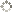 KARTA ZGŁOSZENIA UCZESTNICTWA UCZNIÓW SZKÓŁ  PODSTAWOWYCH
 I PONADPODSTAWOWYCH W XXVI MIĘDZYSZKOLNYM KONKURSIE TWÓRCZOŚCI WŁASNEJOrganizowanym przez nauczycieli-bibliotekarzy II Liceum Ogólnokształcącego w Sanoku:Nazwa szkoły ……………………………………………………………………………Adres szkoły i numer telefonu …………………………………………………………..…………………………………………………………………………………………………………………………………………………………………………………………Miejscowość i data						podpis i pieczęć Dyrektora Szkoły……………………						…………………………….Imię i nazwisko uczestnika konkursupseudonim imię i nazwisko opiekuna